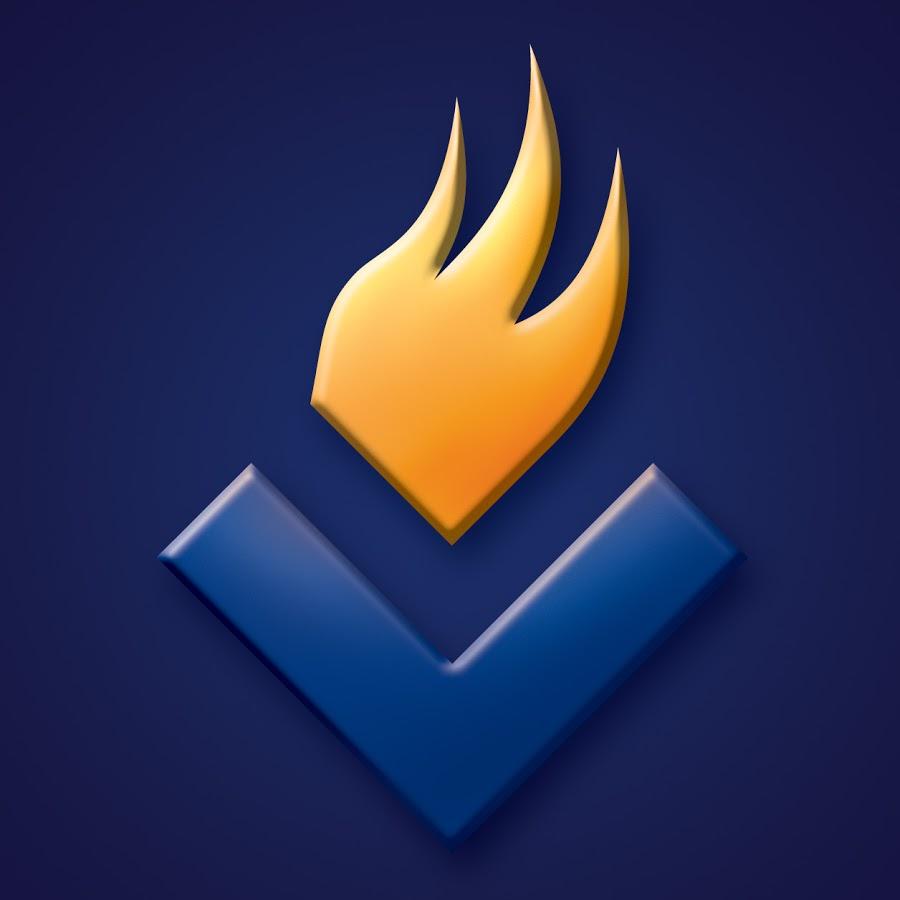 Væbnermesterskabet 2020FDF K25 på Væbnermesterskabet. Det er en landsdækkende FDF konkurrence, hvor væbnere dyster i patruljer på 3-6 væbnere mod andre patruljer fra hele landet. Vi skal gense venner fra landslejren og opleve alverdens sjove ting.Væbnermesterskabet starter med  HOTSPOT d. 1. februar kl. 13.00, hvor der i løbet af 4 timer er en masse opgaver der skal løses. Opgaverne bliver stillet på væbnermesterskabet hjemmeside, og løses i fællesskab i patruljen.Der vil op til finalen løbende være opgaver, som kan løses til nogle FDFmøder eller hjemme sammen i patruljen, og der vil være endnu et HOTSPOT d. 14. Marts.Hele væbnermesterskabet slutter med en stor finale i København fra onsdag d. 20. Maj til søndag d. 24. Maj – Kristi Himmelfartsferien. Her skal vi dyste mod alle de andre patruljer, og  løse en masse sjove og udfordrende poster, som befinder sig i hele S-togsnettet. Læs mere her: www.mesterskabet.dkVigtige datoer:1. februar: Væbnermesterskabet starter med Hotspot, og vi skal naturligvis være med fra start. Tidspunkt er 12.30 – 17.30 i Sognehuset14. marts: 2. hotspot med drøn på. Tidspunktet er 9.30 – 18.30. Sted oplyses senere.20. – 24. maj: Væbnermesterskabsfinalen. Den store finale, hvor alle patruljer samles i København for dyste. Nærmere info om tidspunkt og sted kommer, men weekenden starter onsdag aften og slutter søndag ved middagstid.Jeg vil gerne med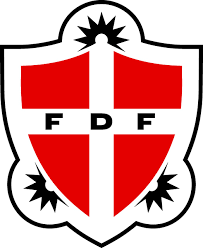 Vi vil allerede nu gerne have afvide, hvem som ønsker deltage på Hotspots og på finalen i Kristi Himmelfartsferien. Det er muligt kun at deltage på nogle af delene, og du kan sagtens kun deltage i finalen.Der vil komme en endelig tilmelding til HOTSPOT d. 14. marts og Finalen.Tilmeldingen til Hotspot d. 1. februar er endelig – det er jo lige om lidt ☺Afleveres senest d. 30. januar.Jeg skal naturligvis være med til væbnermesterskabet 2020Navn: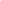 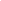 Jeg deltager i Hotspot d. 1. Februar – endelig tilmelding:		Ja	NejJeg deltager i Hotspot d. 14. Marts – forhåndstilmelding: 		Ja 	Nej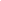 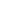 Jeg deltager i finalen i Kristihimmelfartsferien – forhåndstilmelding: Ja 	Nej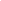 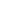 Forældre underskrift: 